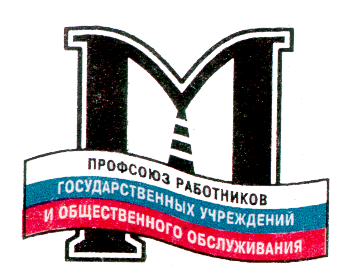 ПОЛОЖЕНИЕо проведении XV Спартакиады МГО Общероссийского Профсоюза работников госучреждений и общественного обслуживания РФ в 2021-2022гг. Цели и задачи Спартакиады-   привлечение членов Профсоюза к занятиям физической культурой и спортом;-   пропаганда физического воспитания как важнейшего средства укрепления      здоровья  и физического развития трудящихся, в профсоюзных организациях;-   определения сильнейших команд и спортсменов по видам спорта.II. Организация проведения СпартакиадыОбщее руководство подготовкой и проведением XV Спартакиады осуществляется Комитетом по спортивной и физкультурно-массовой работе (Спорткомитет) Московского городского комитета Профсоюза.III. Участники соревнованийВ XV Спартакиаде участвуют команды профорганизаций, входящих в Московскую городскую организацию Профсоюза, на основании поданных заявок в Спорткомитет по утвержденной форме и установленные сроки.Команда формируется из членов Профсоюза, работающих в организации.Участники команд в период проведения соревнований обязаны иметь при себе документы, подтверждающие место работы / учебы и копию учетной карточки или билет члена Профсоюза. При регистрации и во время проведения соревнований член Спорткомитета и судьи вправе потребовать предъявить эти документы.При отсутствии соответствующих документов, участник или команда могут быть не допущены к соревнованиям или сняты с соревнований и результаты аннулируются.IV. Программа СпартакиадыСоревнования проводятся в соответствии с календарным планом XV Спартакиады МГО Профсоюза. Календарный план на 2021-2022гг. (Приложение № 1).В программу XV Спартакиады включены соревнования по следующим видам спорта:         1. Мини-футбол2. Шахматы3. Дартс4. Настольный теннис5. Пулевая стрельба6. Боулинг7. Плавание (эстафета) V. Общие условия проведения соревнованийСоревнования XV Спартакиады МГО Профсоюза проводятся на основании официальных Правил Российских Федераций по видам спорта и Условий проведения соревнований по каждому виду спорта, утверждаемых Спорткомитетом.   Соревнования проходят с соблюдением «Регламента по организации и проведению официальных физкультурных и спортивных мероприятий на территории Российской Федерации в условиях сохранения рисков распространения Covid-19», утвержденного министром спорта РФ и главным государственным врачом РФ от 31.07.2020.1. Мини-футбол – состав команды не более десяти человек (пять игроков в поле + вратарь). Соревнования проводятся по официальным правилам Всероссийской Федерации фут-зала.2. Шахматы – состав команды - три человека, независимо от пола. Соревнования проводятся по быстрым шахматам по швейцарской системе, не противоречащим правилам ФИДЕ, с использованием компьютерной жеребьевки, в 7 (семь) туров. Игра ведется на трех досках, контрольное время каждого участника – 15 минут. 3.Дартс – лично - командные. Состав команды пять человек, в том числе минимум одна женщина.  Командные соревнования проводятся по 2-м упражнениям: «НАБОР ОЧКОВ» и «СЕКТОР 20».  В зачет идут четыре лучших результата по сумме очков двух упражнений, в том числе результат женщины. Личное первенство определяется отдельно среди мужчин и женщин по сумме очков двух упражнений.4.Настольный теннис – состав команды три человека, в том числе одна женщина. Игра до 11 очков, состоит из трех партий. Соревнования между командами проводятся из трех сетов до двух побед. Командные игры проводятся по Олимпийской системе, в соответствии с Правилами Российской Федерации настольного тенниса.5.Пулевая стрельба – лично - командные. Состав команды пять человек, в том числе минимум одна женщина. В зачет идут четыре лучших  результата, в том числе результат женщины. Стрельба проводится из малокалиберной винтовки СМ-2, лежа с упора.Личное первенство определяется отдельно среди мужчин и женщин.6.Боулинг – лично - командные. Состав команды пять человек, в том числе минимум одна женщина. Каждому игроку дается 10 партий  (10 фреймов) сбить как можно больше кеглей. В командный зачет идут четыре лучших результата участников, в том числе результат женщины. Личное первенство определяется отдельно среди мужчин и женщин.7.Плавание (вольный стиль) – эстафета. Состав  команды четыре человека: I этап  - женщина;                         II этап   - мужчина  старше 35-ти лет ; III этап  – мужчина;                     IV этап  -  мужчина.   В эстафете II, III и IV этапов допускаются женщины. В зачете Спартакиады учитываются только командные результаты.В составах команд, кроме мини-футбола, количество женщин не ограничено.Условия проведения соревнований, в т.ч. количественный состав команд по видам спорта могут быть изменены решением Спорткомитета или судейской коллегией.VI. Сроки проведения соревнований, порядок подачи заявок и протестовXV Спартакиада проводится в соответствии с календарным планом, в период с октября 2021 года по апрель 2022 года (Приложение № 1).Общие заявки на участие в XV Спартакиаде подаются до 30 сентября 2021 года в отдел зарубежных связей, туризма и спорта  МГК Профсоюза (Приложение № 2).Сроки и место проведения соревнований по отдельным видам спорта определяются Президиумом МГО Профсоюза и Спорткомитетом, доводятся до сведения участников соревнований не позже, чем за 14 дней до начала соревнований.Заявки на участие в соревнованиях по отдельным видам спорта подаются в горком Профсоюза не позднее, чем за 7 дней до начала соревнований по установленной форме, с визой врача или личной подписью участника соревнований, подтверждающей персональную ответственность за своё здоровье (Приложение № 3) .Команда, участвующая в соревнованиях, при возникновении спорных ситуаций может подать протест в письменном виде через своего представителя в Спорткомитет не позднее окончания соревнований по каждому виду спорта.Спорткомитет и судейская коллегия по виду спорта рассматривает поданный протест и в случае выявленных грубых нарушений Положения о Спартакиаде и Условий проведения соревнований принимает решение вплоть до пересмотра результатов соревнований и отстранения команды от участия в соревнованиях, как по отдельным видам спорта, так и Спартакиады в целом. Спорткомитет предупреждает о возможном переносе даты проведения соревнований. VII. Порядок определения победителей СпартакиадыПобедитель и призеры определяются по наименьшей сумме мест, набранных в семи видах программы XV Спартакиады.В случае набора одинакового количества очков, преимущество имеет организация, занявшая большее количество первых, затем вторых, третьих мест и так далее по семи видам спорта.За неучастие команды, в каком либо виде спорта, начисляются штрафные очки (общее количество команд – участниц Спартакиады плюс 5 очков).Победители и призеры по видам спорта определяются в соответствии с Условиями проведения соревнований каждого вида спорта. VIII. НаграждениеВ общекомандном зачете профсоюзные организации награждаются:кубками, дипломами и премиями за:      1 место - 50000руб.2 место - 40000руб.3 место - 30000руб.Отдельно по видам спорта, команды профсоюзных организаций награждаются:кубками, дипломами и премируется профсоюзная организация за: 1 место - 30000руб.; по мини-футболу – 40000руб.2 место - 25000руб.; по мини-футболу – 30000руб.3 место - 20000руб.; по мини-футболу – 20000руб.В личных соревнованиях по отдельным видам спорта победители и призеры награждаются дипломами и памятными призами.IX. ФинансированиеРасходы по организации и проведению Спартакиады осуществляются Московским городским комитетом Профсоюза. Расходы, связанные с подготовкой, экипировкой, питанием команд несут командирующие организации.                                     Приложение № 1 к постановлению президиума МГО Профсоюза                    от «25» мая 2021г. № 8   